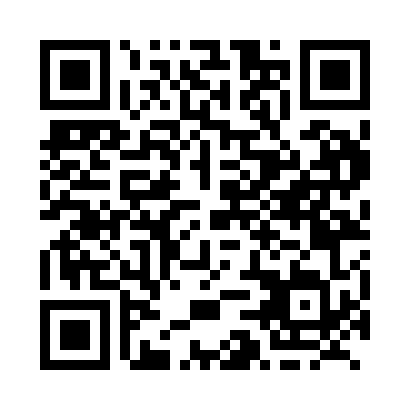 Prayer times for Chaswood, Nova Scotia, CanadaWed 1 May 2024 - Fri 31 May 2024High Latitude Method: Angle Based RulePrayer Calculation Method: Islamic Society of North AmericaAsar Calculation Method: HanafiPrayer times provided by https://www.salahtimes.comDateDayFajrSunriseDhuhrAsrMaghribIsha1Wed4:276:011:106:108:199:542Thu4:256:001:106:118:209:563Fri4:235:581:106:128:229:584Sat4:215:571:106:138:239:595Sun4:195:561:106:138:2410:016Mon4:175:541:096:148:2510:037Tue4:155:531:096:158:2710:058Wed4:135:521:096:158:2810:069Thu4:115:501:096:168:2910:0810Fri4:105:491:096:178:3010:1011Sat4:085:481:096:188:3110:1212Sun4:065:471:096:188:3310:1313Mon4:045:451:096:198:3410:1514Tue4:025:441:096:208:3510:1715Wed4:015:431:096:208:3610:1916Thu3:595:421:096:218:3710:2017Fri3:575:411:096:228:3810:2218Sat3:565:401:096:228:3910:2419Sun3:545:391:096:238:4010:2520Mon3:535:381:096:248:4210:2721Tue3:515:371:106:248:4310:2922Wed3:505:361:106:258:4410:3023Thu3:485:351:106:258:4510:3224Fri3:475:341:106:268:4610:3425Sat3:455:341:106:278:4710:3526Sun3:445:331:106:278:4810:3727Mon3:435:321:106:288:4910:3828Tue3:425:311:106:288:5010:4029Wed3:405:311:106:298:5010:4130Thu3:395:301:116:298:5110:4231Fri3:385:301:116:308:5210:44